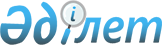 Көше атауын өзгерту туралыОңтүстік Қазақстан облысы Сарыағаш ауданы әкімдігі Көктерек поселкелік әкімінің 2010 жылғы 10 желтоқсандағы N 19 шешімі. Оңтүстік Қазақстан облысы Сарыағаш ауданының Әділет басқармасында 2010 жылғы 22 желтоқсанда N 14-11-162 тіркелді

      Қазақстан Республикасының "Қазақстан Республикасындағы жергілікті мемлекеттік басқару және өзін-өзі басқару туралы" Заңының 35 бабына және Қазақстан Республикасының әкімшілік-аумақтық құрылысы туралы" Заңының 14 бабына сәйкес, Көктерек поселкесіндегі "Пролетарский" көшесінің тұрғындарының пікірін ескере отырып ШЕШІМ ЕТЕМІН:



      1. Көктерек поселкесіндегі "Пролетарский" көшесі "Бейбітшілік" атауына өзгертілсін.



      2. Осы шешімнің орындалуын бақылауды өзіме қалдырамын.



      3. Осы шешім алғаш ресми жарияланғаннан кейін күнтізбелік он күн өткен соң қолданысқа енгізіледі.            Поселке әкімі:                             А.Сексенбаев 
					© 2012. Қазақстан Республикасы Әділет министрлігінің «Қазақстан Республикасының Заңнама және құқықтық ақпарат институты» ШЖҚ РМК
				